ДОСЬЄАктуально на 10.09.2015, 16:27:43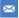 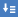 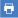 Статус юридичної особиНе перебуває в процесі припиненняКод ЄДРПОУ38013964Дата реєстрації15.02.2012 (3 роки 6 місяців)Контактна інформація02090, м.Київ, ХАРКІВСЬКЕ ШОСЕ, будинок 19 
Тел: 0445850967,Уповноважені особиГОЛОВАЧ ВАРВАРА ВАСИЛІВНА - керівник з 30.04.2014 (немає) Види діяльностіКод КВЕД 43.21 Електромонтажні роботи;Код КВЕД 43.99 Інші спеціалізовані будівельні роботи, н. в. і. у.;Код КВЕД 68.20 Надання в оренду й експлуатацію власного чи орендованого нерухомого майна;Код КВЕД 71.12 Діяльність у сфері інжинірингу, геології та геодезії, надання послуг технічного консультування в цих сферах;Код КВЕД 41.10 Організація будівництва будівель;Код КВЕД 41.20 Будівництво житлових і нежитлових будівель (основний)Перелік засновників (учасників) юридичної особиЕРБУРГХС ХОЛДІНГС ЛІМІТЕДАдреса засновника:2408, 41-49 ARIAOY HIKOLAY, НІМЕЛІ КОУРТ, БЛОК С, 3-Й ПОВЕРХ, 2408, М.НІКРОСІЯ, ЗАРЕЄСТРОВАНА НЕ 306138 10.05.2012р., КІПРРозмір внеску до статутного фонду (грн.): 500.00
МЕІЛУТІС МЕНЕДЖМЕНТ ЛІМІТЕДАдреса засновника:2408, 41-49 ARIAOY HIKOLAY, НІМЕЛІ КОУРТ, БЛОК С, 3-Й ПОВЕРХ, 2408, М.НІКРОСІЯ, ЗАРЕЄСТРОВАНА НЕ 306171 10.05.2012р., КІПРРозмір внеску до статутного фонду (грн.): 500.00Розмір статутного капіталу (грн.)1000Дані про відокремлені підрозділи юридичної особиЛіцензіїІнформація про особу відсутня в базіСтатус відомостей про юридичну особуВідомості не підтвердженоМісцезнаходження реєстраційної справиВідділ державної реєстрації юридичних осіб та фізичних осіб - підприємців Дніпровського району реєстраційної служби Головного територіального управління юстиції у місті КиєвіДата та номер запису про взяття та зняття з обліку, назва та ідентифікаційні коди органів статистики, Міндоходів, Пенсійного фонду України, в яких юридична особа перебуває на обліку:ГОЛОВНЕ УПРАВЛІННЯ РЕГІОНАЛЬНОЇ СТАТИСТИКИ:
Ідентифікаційний код органу: 21680000;
Дата взяття на облік: 16.02.2012

ДПI У ДНIПРОВСЬКОМУ РАЙОНI ГУ МIНДОХОДIВ У М.КИЄВI:
Ідентифікаційний код органу: 38730029;
Відомості про відомчий реєстр: (дані про взяття на облік як платника податків);
Дата взяття на облік: 17.02.2012;
Номер взяття на облік: 24154

ДПI У ДНIПРОВСЬКОМУ РАЙОНI ГУ МIНДОХОДIВ У М.КИЄВI:
Ідентифікаційний код органу: 38730029;
Відомості про відомчий реєстр: (дані про взяття на облік як платника єдиного внеску);
Дата взяття на облік: 16.02.2012;
Номер взяття на облік: 03-15869Дані про реєстраційний номер платника єдиного внеску:03-15869;Дані про клас професійного ризику виробництва платника єдиного внеску за основним видом його економічної діяльності:52IНФОРМАЦІЯ ПРО ПЛАТНИКА ПОДАТКІВIНФОРМАЦІЯ ПРО ПЛАТНИКА ПОДАТКІВIНФОРМАЦІЯ ПРО ПЛАТНИКА ПОДАТКІВIНФОРМАЦІЯ ПРО ПЛАТНИКА ПОДАТКІВРеєстр платників ПДВРеєстр платників ПДВІнформація про особу наявна в базіІнформація про особу наявна в базіІндивідуальний податковий номерІндивідуальний податковий номер380139626536380139626536Дата реєстраціїДата реєстрації08.10.201208.10.2012Дата реєстрації суб’єктом спецрежимуДата реєстрації суб’єктом спецрежиму__Анульована реєстрація платників ПДВАнульована реєстрація платників ПДВІнформація про особу відсутня в базіІнформація про особу відсутня в базіДізнайся більше про свого бізнес-партнераДізнайся більше про свого бізнес-партнераСтаном на 01.09.2015 Перебуває на обліку в органах доходів та зборівСтаном на 01.09.2015 Перебуває на обліку в органах доходів та зборівСтан розрахунків платника податків з бюджетомСтан розрахунків платника податків з бюджетомСтаном на 08.09.2015Платник податків має податковий боргСтаном на 08.09.2015Платник податків має податковий боргРеєстр платників єдиного податкуРеєстр платників єдиного податкуІнформація про особу відсутня в базіІнформація про особу відсутня в базіСУДОВА ПРАКТИКАСУДОВА ПРАКТИКАСУДОВА ПРАКТИКАСУДОВА ПРАКТИКАСудові документиСудові документиВсього - 0Всього - 0ОФІЦІЙНІ ПОВІДОМЛЕННЯОФІЦІЙНІ ПОВІДОМЛЕННЯОФІЦІЙНІ ПОВІДОМЛЕННЯОФІЦІЙНІ ПОВІДОМЛЕННЯВсього - 115.02.2012Повідомлення про проведення державної реєстрації юридичної особиВсього - 115.02.2012Повідомлення про проведення державної реєстрації юридичної особи